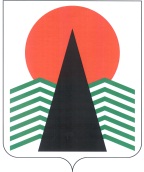 Администрация Нефтеюганского районаПРОТОКОЛ ЗАСЕДАНИЯ ОРГАНИЗАЦИОННОГО КОМИТЕТА  ПО  ПОДГОТОВКЕ И ПРОВЕДЕНИЮ В НЕФТЕЮГАНСКОМ РАЙОНЕ ПРАЗДНОВАНИЯ 75-й ГОДОВЩИНЫ СО ДНЯ ПОБЕДЫ 
В ВЕЛИКОЙ ОТЕЧЕСТВЕННОЙ ВОЙНЕг.НефтеюганскПредседатель – Г.В.Лапковская, Глава Нефтеюганского района.Секретарь – О.Н.Сипайлова, заместитель начальника отдела организационной 
работы и делопроизводства административного управления администрации района.Присутствовали: 28 чел. (список прилагается).Приглашенные: Бородкина О.В., Котова Т.Г., Кузьмина Н.В., главы поселений Нефтеюганского района.ПОВЕСТКА ДНЯ:Об исполнении плана основных мероприятий по подготовке 
и проведению празднования в Нефтеюганском районе 75-й годовщины Победы в Великой Отечественной войне 1941-1945 годов, утвержденного постановлением администрации Нефтеюганского района от 13.03.2019 
№ 557-па. Докладчик: Михалев Владлен Геннадьевич, заместитель главы Нефтеюганского района, заместитель председателя Оргкомитета (доклад прилагается).РЕШИЛИ: Информацию принять к сведению. Считать план основных мероприятий по подготовке и проведению
празднования в Нефтеюганском районе 75-й годовщины Победы в Великой Отечественной войне 1941-1945 годов  в 2019 году исполненным.Работу по реализации постановления администрации Нефтеюганского района от 13.03.2019 № 557-па  «Об утверждении плана основных мероприятий 
по подготовке и проведению празднования в Нефтеюганском районе 75-й годовщины Победы в Великой Отечественной войне 1941-1945 годов» в 2019 году признать удовлетворительной. О внесении изменений в план основных мероприятий по подготовке 
и проведению празднования в Нефтеюганском районе 75-й годовщины Победы в Великой Отечественной войне 1941-1945 годов.   Докладчик: Михалев Владлен Геннадьевич, заместитель главы Нефтеюганского района, заместитель председателя Оргкомитета (доклад прилагается). РЕШИЛИ: Утвердить план основных мероприятий по подготовке 
и проведению празднования в Нефтеюганском районе 75-й годовщины Победы 
в Великой Отечественной войне 1941-1945 годов согласно рекомендаций 
п. 2.5. протокола от 17.10.2019 № 4 заседания Организационного комитета 
по подготовке и проведению празднования в Ханты-Мансийском автономном округе – Югре 75-й годовщины Победы в Великой Отечественной войне 
1941-1945 годов. Секретарю организационного комитета по подготовке и проведению празднования в Нефтеюганском районе 75-й годовщины Победы в Великой Отечественной войне 1941-1945 годов Сипайловой О.Н. с учетом поступивших предложений и в соответствии с  утвержденным окружным одноименным планом мероприятий внести изменения в постановление администрации Нефтеюганского района от № 557-па  «Об утверждении плана основных мероприятий 
по подготовке и проведению празднования в Нефтеюганском районе 75-й годовщины Победы в Великой Отечественной войне 1941-1945 годов».Срок исполнения: до 31 декабря  2019 года.Рекомендовать всем ответственным исполнителям плана согласно постановлению администрации Нефтеюганского района от 13.03.2019 № 557-па «Об утверждении плана основных мероприятий по подготовке и проведению празднования в Нефтеюганском районе 75-й годовщины Победы в Великой Отечественной войне 1941-1945 годов» (с изменениями) взять под личный контроль и обеспечить проведение организационных и праздничных мероприятий на высоком качественном уровне.Информацию об исполнении направлять секретарю организационного комитета по подготовке и проведению празднования в Нефтеюганском районе 75-й годовщины Победы в Великой Отечественной войне 1941-1945 годов 
Сипайловой О.Н.  в соответствии с установленными сроками Плана. Департаменту культуры и спорта Нефтеюганского района совместно 
с главами поселений:- разработать проект-дизайн информационных табличек, оформленных 
в едином стиле, с надписью: «Жители Югры выражают признательность 
и благодарность ветерану Великой Отечественной войны 
1941-1945 годов (ФИО ветерана) за мужество, отвагу, стойкость и достойный труд  в годы Великой Отечественной войны»;- обеспечить их изготовление и торжественное размещение на домах, 
в которых проживают ветераны, согласно п.1.6 плана основных мероприятий 
по подготовке и проведению празднования в Нефтеюганском районе 75-й годовщины Победы в Великой Отечественной войне 1941-1945 годов.Срок исполнения: до 30 апреля 2020 года.О проведении благотворительной акции «СпецСчет Победы» 
на территории Нефтеюганского района в целях оказания поддержки ветеранам Великой Отечественной войны.Докладчик: Лапковская Галина Васильевна, Глава Нефтеюганского района, председатель Оргкомитета (доклад прилагается).РЕШИЛИ:  Информацию принять к сведению. Поддержать инициативу о проведении благотворительной акции 
«СпецСчет Победы» на территории Нефтеюганского район в целях оказания поддержки ветеранам Великой Отечественной войны.3.3. Главам поселений Нефтеюганского района проработать вопрос 
с ветеранами Великой Отечественной войны 1941-1945 годов в каком виде адресной помощи каждый из них нуждается.Председатель Оргкомитета,Глава Нефтеюганского района                                               Г.В.Лапковская Приложениек протоколу от 11.12.2019 № 1Список присутствующих на заседании организационного комитета 
по подготовке к празднованию 75-й годовщины Победы в Великой Отечественной войне 1941-1945 годов в Нефтеюганском районе 11.12.2019№1№Лапковская Галина ВасильевнаГлава Нефтеюганского района, председатель 
ОргкомитетаКудашкин Сергей Андреевичпервый заместитель главы Нефтеюганского района,  заместитель председателя ОргкомитетаМихалевВладлен Геннадьевичзаместитель главы Нефтеюганского района,  заместитель председателя ОргкомитетаСипайловаОльга Николаевназаместитель начальника отдела организационной работы и делопроизводства административного управления администрации  Нефтеюганского района, секретарь Оргкомитета.Члены Оргкомитета:БузуноваМария Федоровнадиректор департамента финансов – заместитель главы Нефтеюганского районаКошаков Валентин Сергеевичдиректор департамента строительства 
и жилищно-коммунального комплекса – заместитель главы Нефтеюганского районаСочинский Борис Владимировичзаместитель директора департамента культуры 
и спорта Нефтеюганского районаСычёвАлександр Михайловичпредседатель комитета гражданской защиты населения Нефтеюганского районаМихалева Светлана Евгеньевнаначальник управления по вопросам местного 
самоуправления и обращениям граждан администрации Нефтеюганского районаФедороваАлина Николаевнаначальник управления по связям 
с общественностью администрации Нефтеюганского районаЮношева Кристина Владимировназаместитель директора департамента строительства и жилищно-коммунального комплекса Нефтеюганского района (курирующий вопросы транспортного обеспечения)КовалевскаяЕлена Александровнапредседатель комитета по культуре департамента культуры и спорта Нефтеюганского района Смирнов Михаил Алексеевичпредседатель комитета по физической культуре 
и спорту департамента культуры и спорта 
Нефтеюганского районаМалиновскаяОльга Сергеевнаначальник отдела по делам молодежи департамента образования и молодежной политики Нефтеюганского районаМосквина Елена Факильевнаначальник отдела наград управления муниципальной службы, кадров и наград администрации Нефтеюганского районаЗагородниковаОльга Васильевнаначальник управления социальной защиты населения по г.Нефтеюганску и Нефтеюганскому району (по согласованию)Кулинча Николай Николаевичзаместитель начальника полиции по охране общественного порядка ОМВД России 
по Нефтеюганскому району (по согласованию).Приглашенные:Котова Татьяна Георгиевнапредседатель  Думы Нефтеюганского районаБородкина Оксана Владимировнадиректор департамента имущественных отношений   – заместитель главы района Нефтеюганского районаКузьмина Наталья Викторовнапредседатель юридического комитета администрации Нефтеюганского  районаБочко Алла Анатольевнаглава городского поселения ПойковскийАхметзянова Наталья Викторовнаглава сельского поселения СалымМякишев Владимир Анатольевичглава сельского поселения Усть-ЮганЖильцова Лариса Владимировнаглава сельского поселения Куть-ЯхФоменкина Наталья Николаевнаглава сельского поселения ЛемпиноСветлаков Андрей Владимировичглава сельского поселения СентябрьскийВишневский Сергей Анатольевичзам. главы сельского поселения КаркатеевыМаденова Светлана Елемесовназам. главы сельского поселения Сингапай